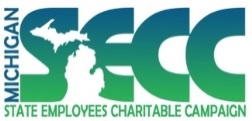 Workplace Campaign Plan(pg. 7, 9-11 Volunteer Handbook/misecc.org)Kickoff Purpose/Event/Activity description:Date(s)People involvedTimelinesMarketingReportingLOCA involvement midpoint Purpose/Event/Activity description:Date(s)People involvedTimelinesMarketingReportingLOCA involvement campaign endPurpose/Event/Activity description:Date(s)People involvedTimelinesMarketing Reporting LOCA involvement Appreciation/ThanksVolunteer Name:Volunteer Department:Volunteer Email:Email completed ideas to: nliteracki@uwmich.orgEmail completed ideas to: nliteracki@uwmich.org